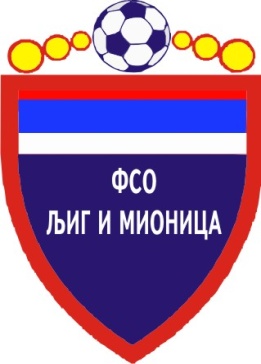 ТАБЕЛАОПШТИНСКЕ ФУДБАЛСКЕ ЛИГЕ ЉИГ И МИОНИЦА-  Јесењи део првенства такмичарске 2015/2016. године -1.ВОЈВОДЕ99004610+3627 2.ГОРЊИ МУШИЋ97113117+1422 3.ГОРЊИ ЛАЈКОВАЦ95221814+417 4.ПАШТРИЋ94142828013 5.ТОПЛИЦА94142425-113 6.СТАРИ ДРУГАРИ93332821+712 7.ТОЛИЋ93331417-312 8. МЛАДОСТ93151815+310 9.БАБАЈИЋ9108936-27310.ОРАО9009437-330